Вот и к нам в Пролетарский пришёл Новый год! Спасибо всем, кто пришёл вместе отметить праздник! Спасибо спонсорам, подарившим детям и взрослым сладкие подарки и призы. Огромная благодарность нашим весёлым актёрам за подаренный праздник!!!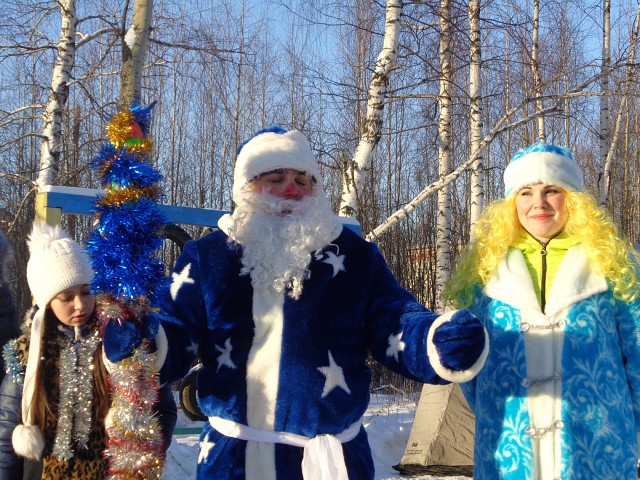 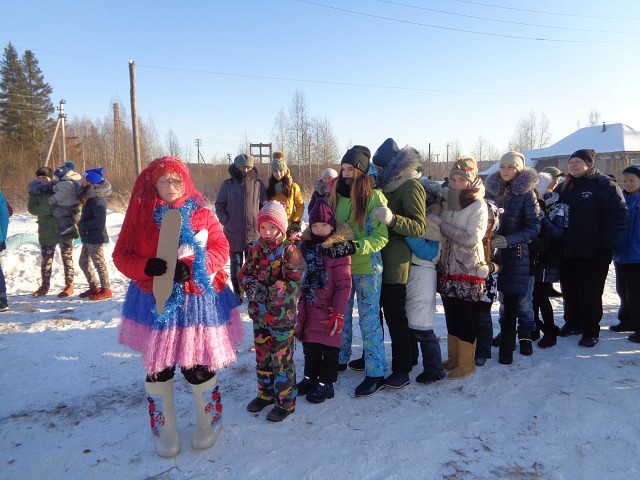 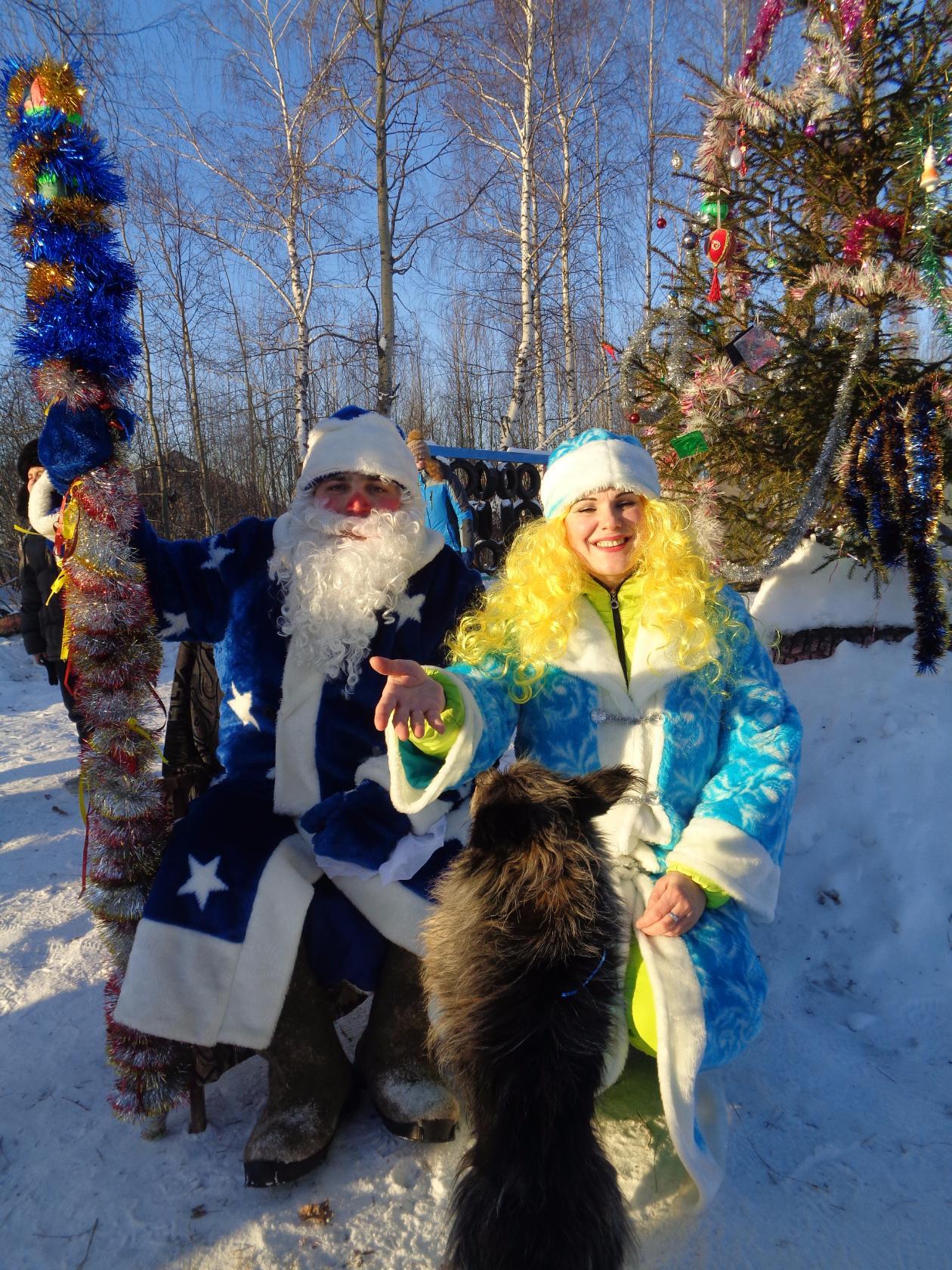 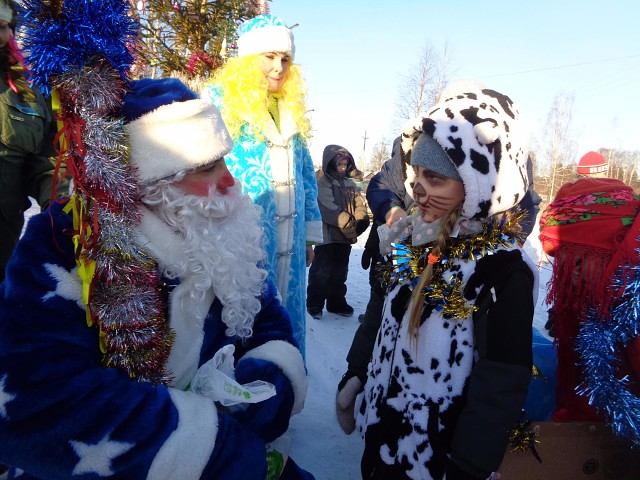 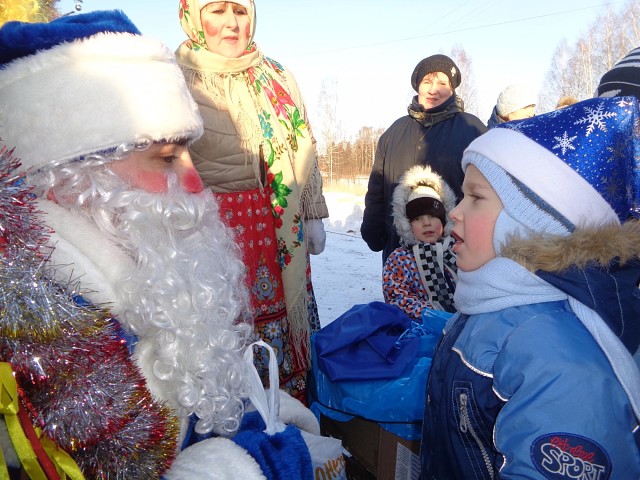 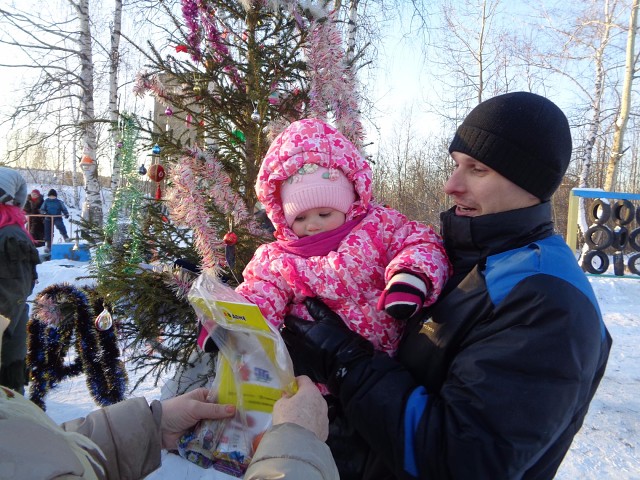 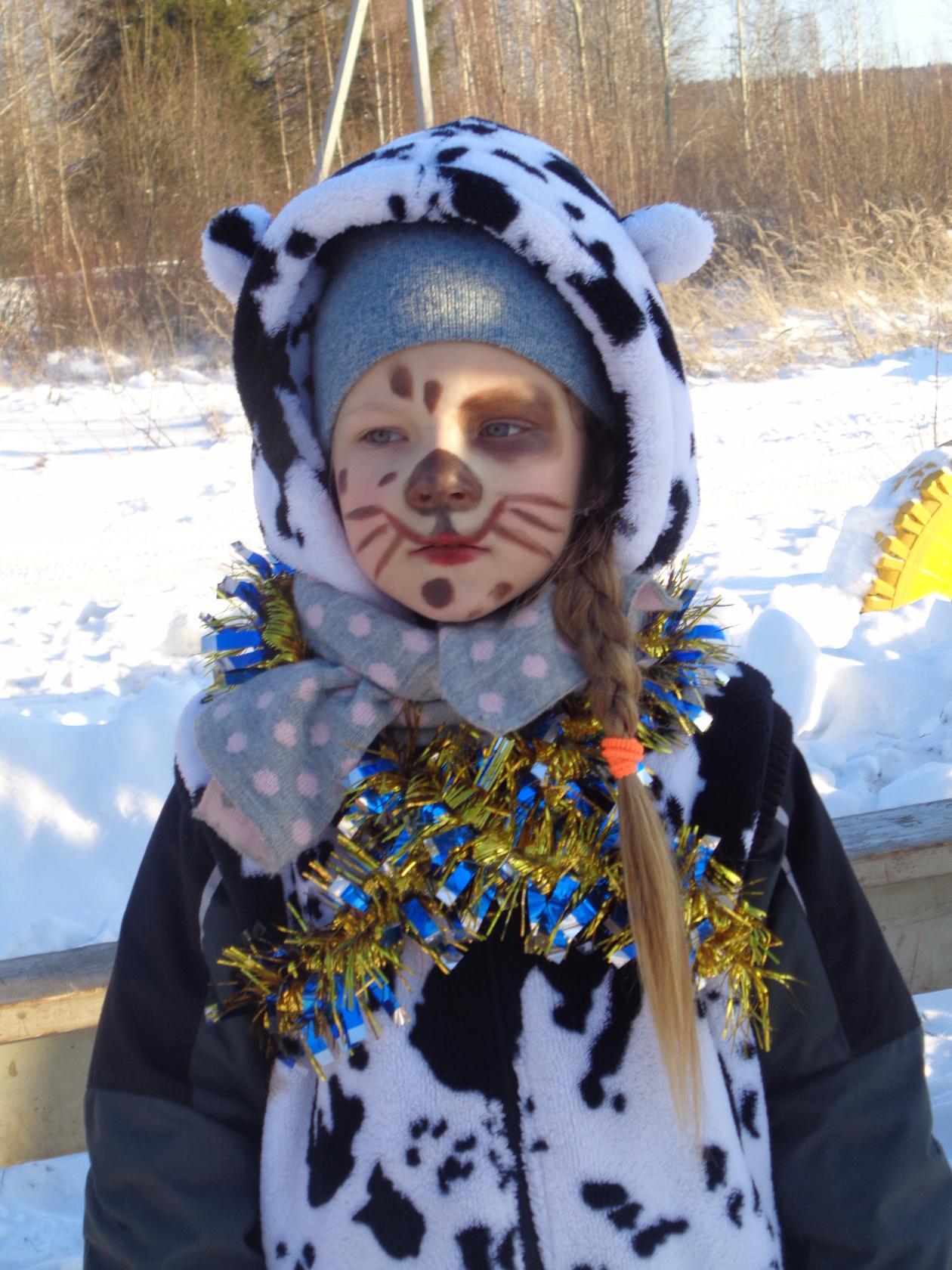 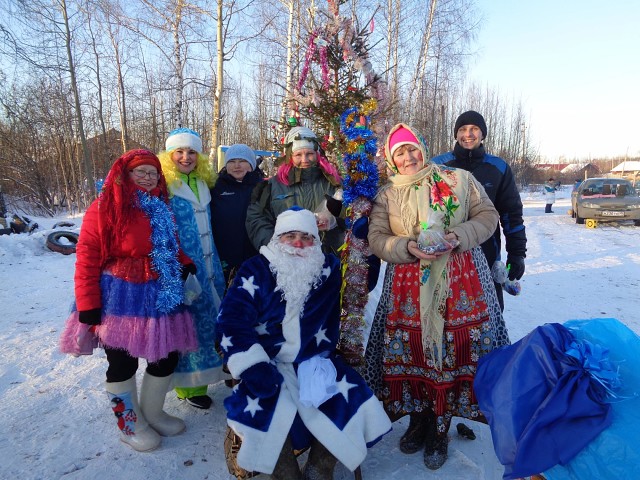 